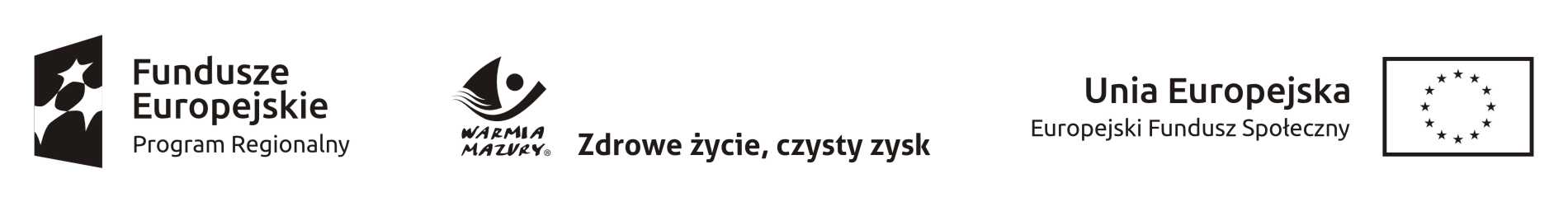 Projekt „Nie daj się wykluczeniu!” realizowany przez Fundację Instytut Edukacji (Beneficjent) oraz Humaneo (Partner), współfinansowany ze środków Europejskiego Funduszu Społecznego 
w ramach Regionalnego Programu Operacyjnego Województwa Warmińsko-Mazurskiego na lata 2014 – 2020HARMONOGRAM  SZKOLENIASzkolenie zawodowe- Opiekun dziecięcy Projekt: Nie daj się wykluczeniu!HARMONOGRAM  SZKOLENIASzkolenie zawodowe- Opiekun dziecięcy Projekt: Nie daj się wykluczeniu!HARMONOGRAM  SZKOLENIASzkolenie zawodowe- Opiekun dziecięcy Projekt: Nie daj się wykluczeniu!HARMONOGRAM  SZKOLENIASzkolenie zawodowe- Opiekun dziecięcy Projekt: Nie daj się wykluczeniu!HARMONOGRAM  SZKOLENIASzkolenie zawodowe- Opiekun dziecięcy Projekt: Nie daj się wykluczeniu!HARMONOGRAM  SZKOLENIASzkolenie zawodowe- Opiekun dziecięcy Projekt: Nie daj się wykluczeniu!Miejsce organizacji usługi: Olsztyn ul Pana Tadeusza 6Miejsce organizacji usługi: Olsztyn ul Pana Tadeusza 6Miejsce organizacji usługi: Olsztyn ul Pana Tadeusza 6Miejsce organizacji usługi: Olsztyn ul Pana Tadeusza 6Miejsce organizacji usługi: Olsztyn ul Pana Tadeusza 6Miejsce organizacji usługi: Olsztyn ul Pana Tadeusza 6L.p.L.p.DataGodzina od …do..Liczba godzinTemat zajęć 1.15.02.202115.02.2021     8.00-14.308     Anna Wojciechowska2.16.02.202116.02.2021     8.00-14.308Anna Wojciechowska3.17.02.202117.02.2021     8.00-14.308Anna Wojciechowska18.02.202118.02.2021     8.00-14.308Anna Wojciechowska5.19.02.202119.02.20218.00-14.308Anna Wojciechowska6.22.02.202122.02.2021     8.00-14.308Anna Wojciechowska7.23.02.202123.02.2021     8.00-14.308Anna Wojciechowska8.24.02.202124.02.2021     8.00-14.308Anna Wojciechowska9.25.02.202125.02.2021     8.00-14.308Anna Wojciechowska10.26.02.202126.02.2021     8.00-14.308Anna Wojciechowska